Supplementary Material:Understanding the Nature of Crystallographic Bonds by Establishing the Correlation between Ion Pair Chemistry and their Separation in Detector SpaceDistributions were taken from 10 nm thick representative regions within the central region of interest. The layer (AlGaN or GaN) and growth method (MBE or MOCVD) are indicated above each set of figures.Ga+-N+ evaporated from AlGaNGa+-N+ evaporated from GaNGa+-N2+ evaporated from AlGaNGa+-N2+ evaporated from GaNGa+-Ga+ evaporated from AlGaNGa+-Ga+ evaporated from GaNAl+-N+ Al+-N2+ Al++-N+ Al++-N2+ Al+++-N+ Al+++-N2+ MBE-1MOCVD-1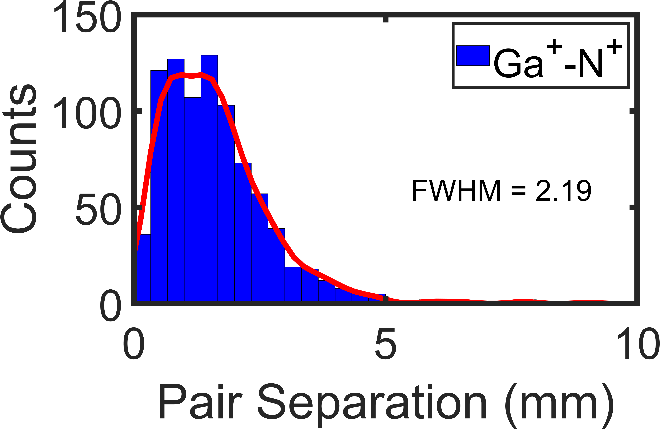 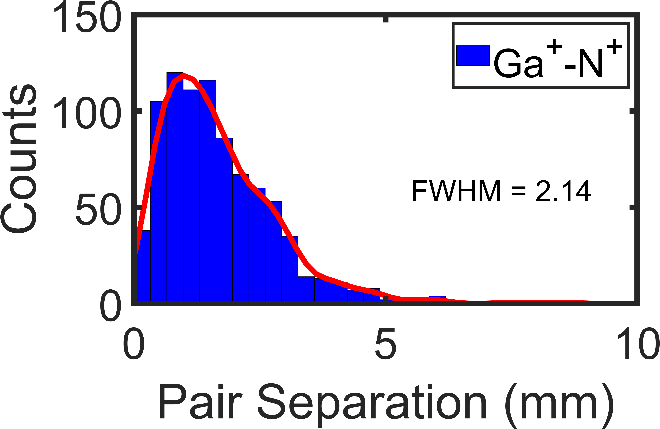 MBE-2MOCVD-2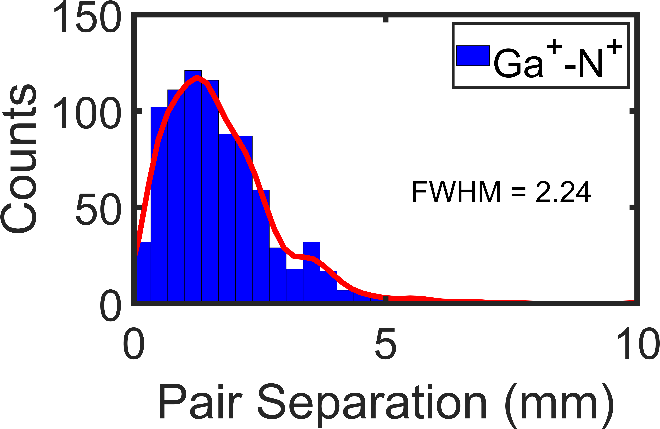 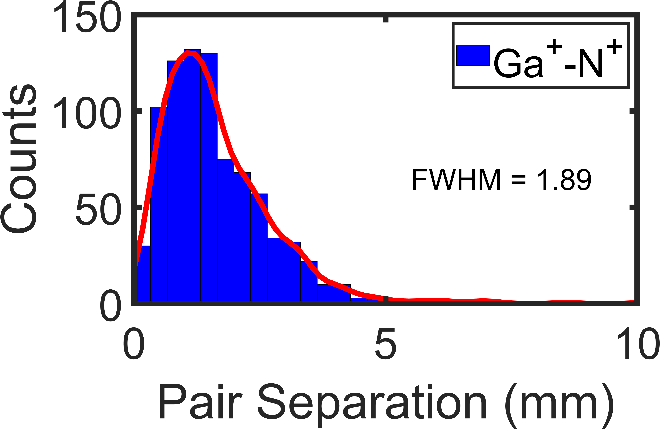 MBE-1MOCVD-1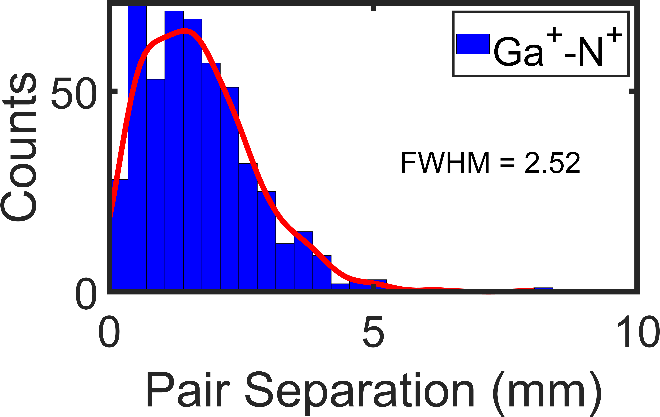 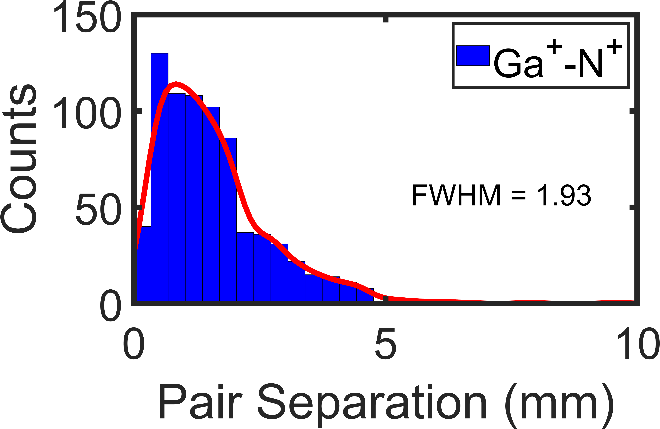 MBE-2MOCVD-2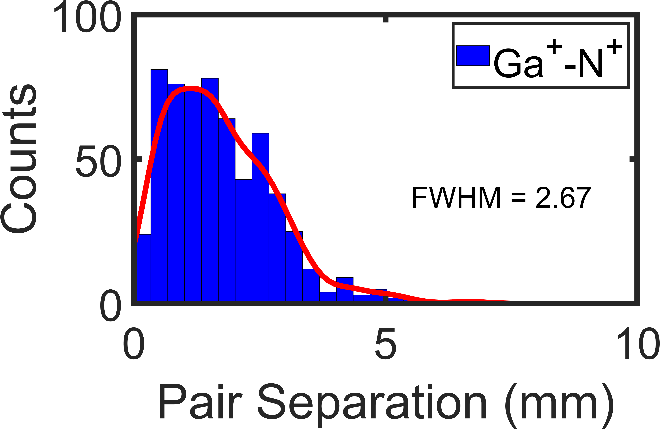 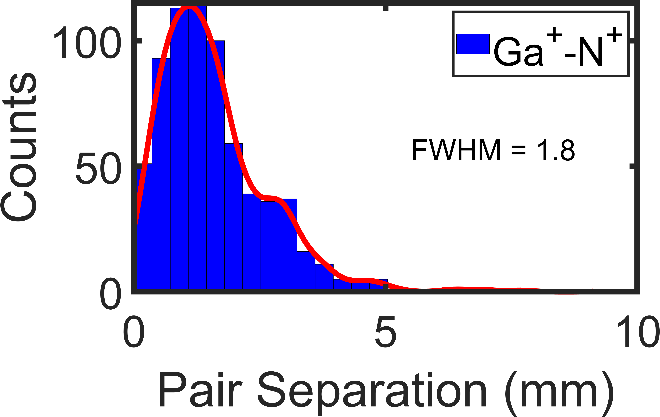 MBE-1MOCVD-1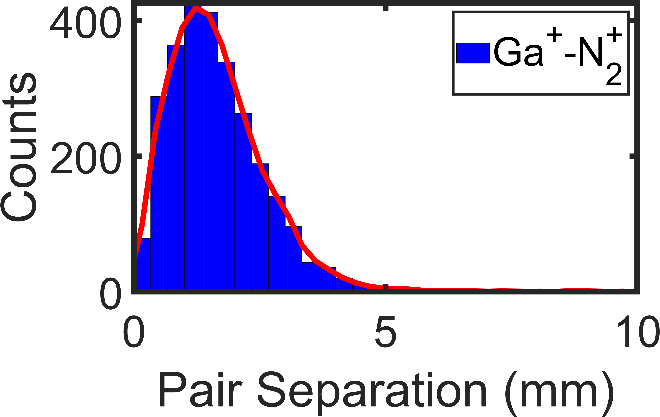 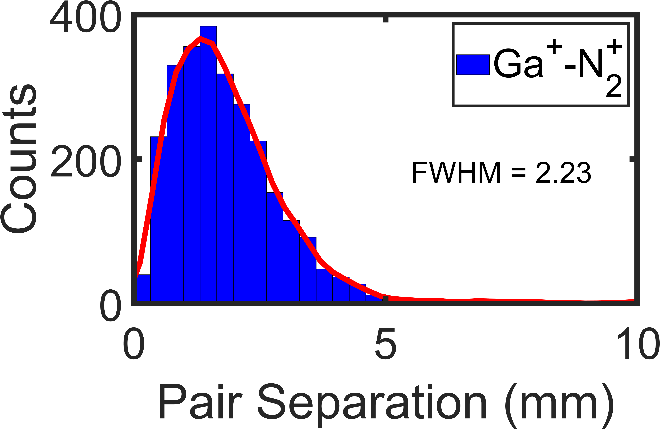 MBE-2MOCVD-2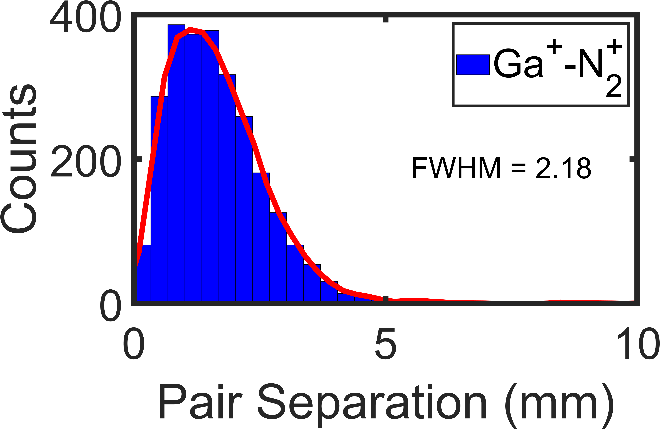 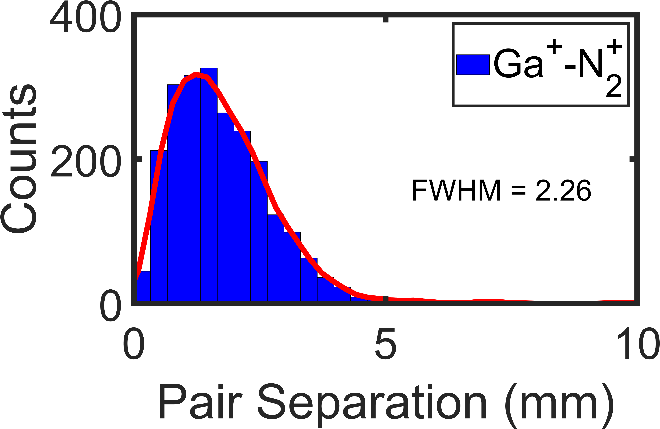 MBE-1MOCVD-1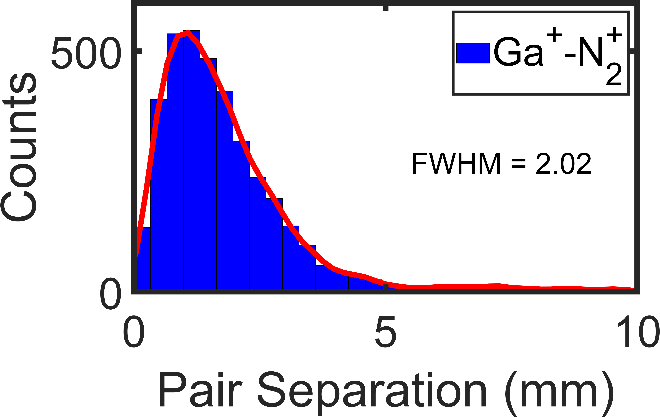 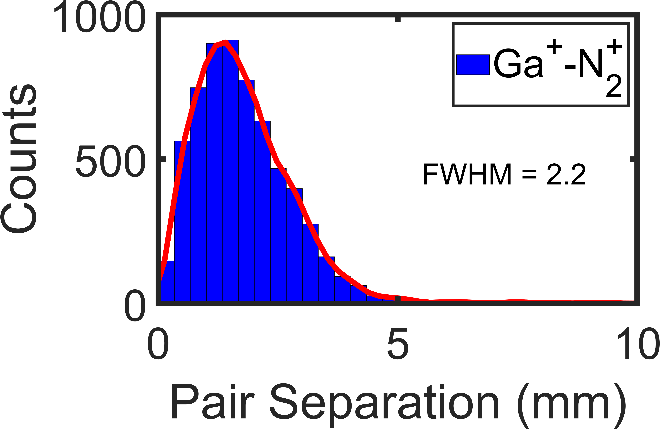 MBE-2MOCVD-2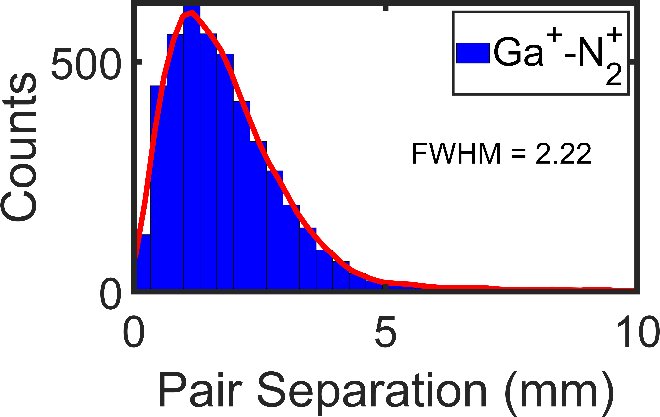 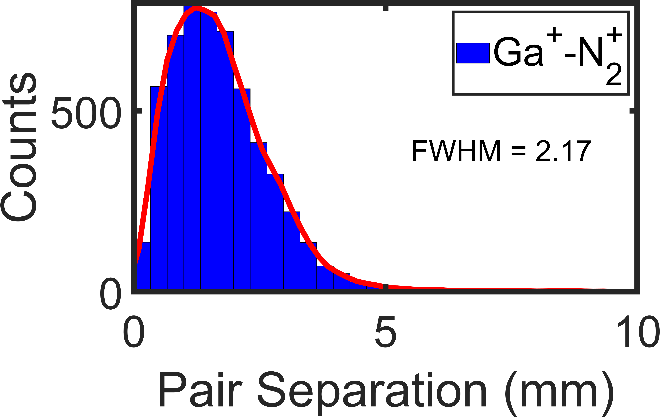 MBE-1MOCVD-1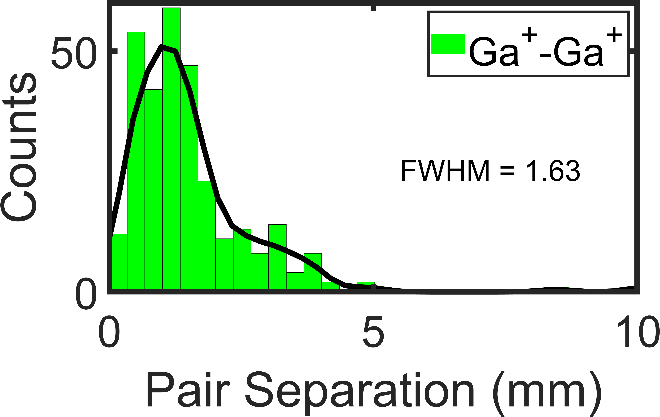 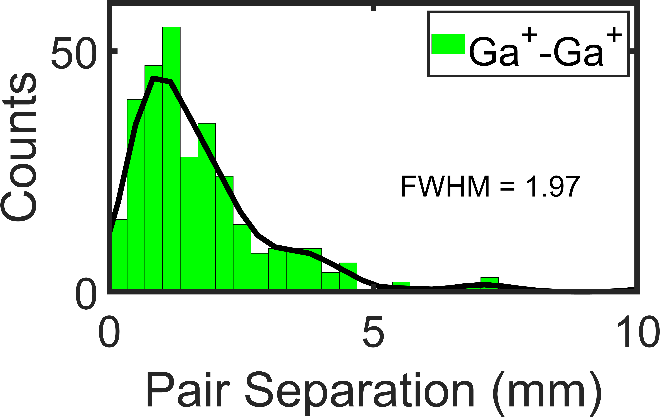 MBE-2MOCVD-2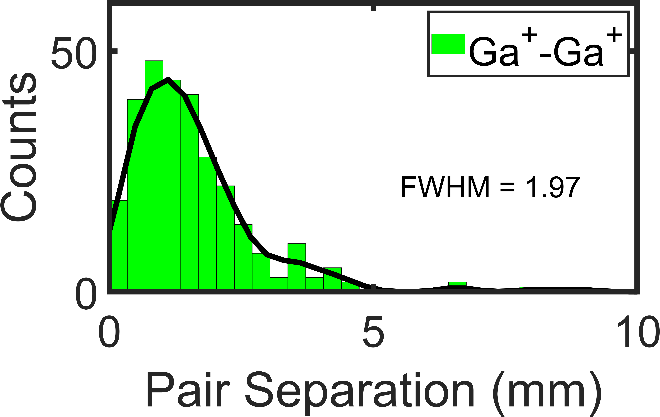 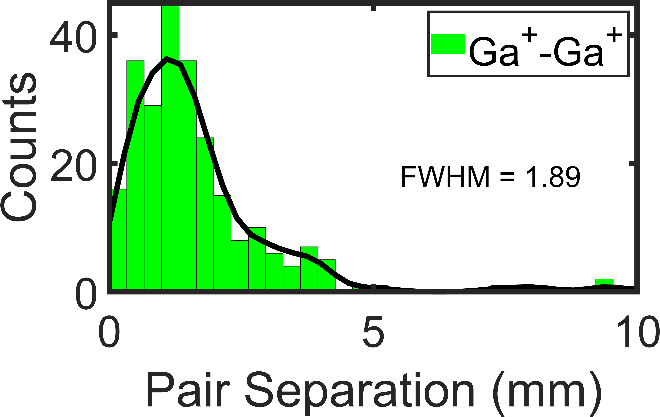 MBE-1MOCVD-1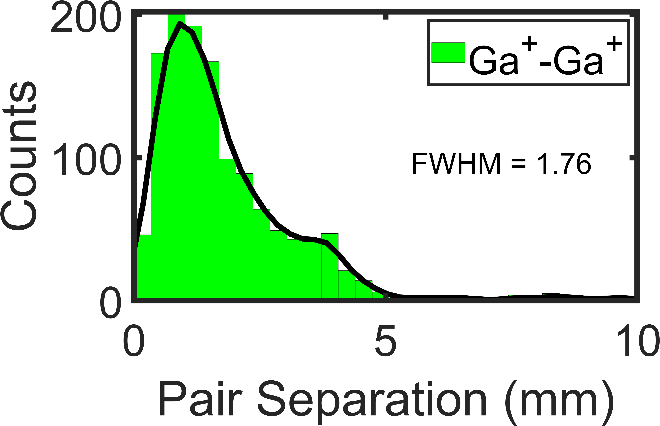 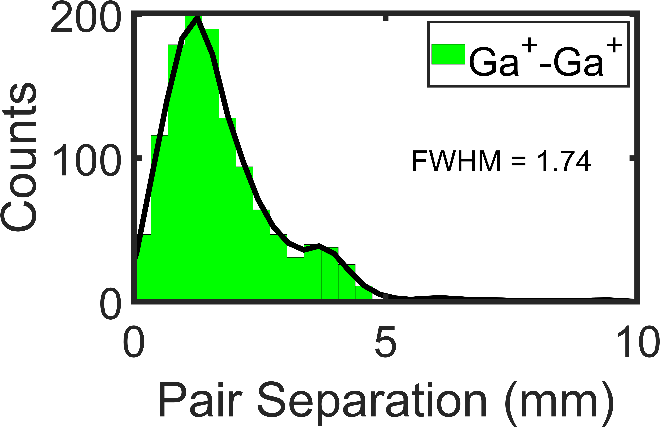 MBE-2MOCVD-2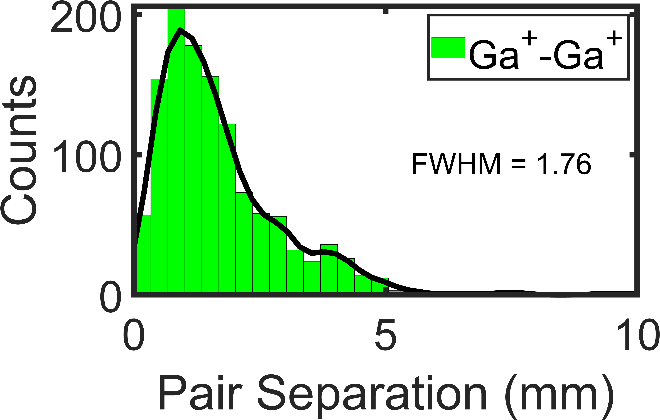 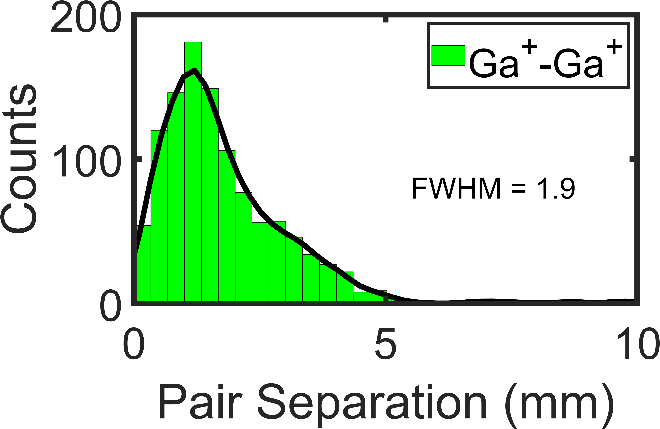 MBE-1MOCVD-1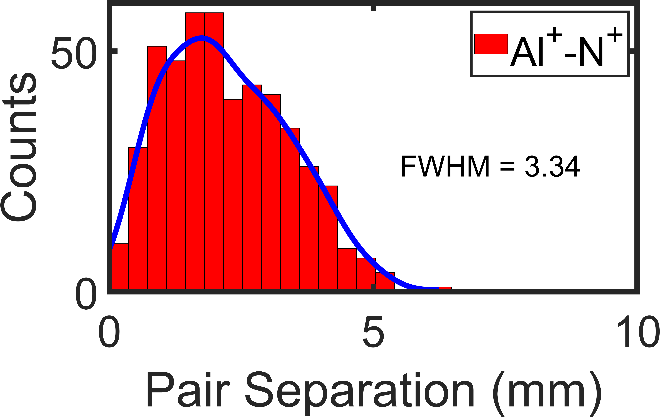 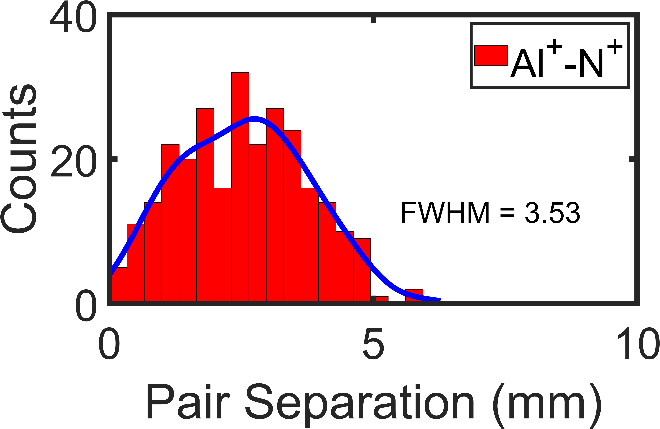 MBE-2MOCVD-2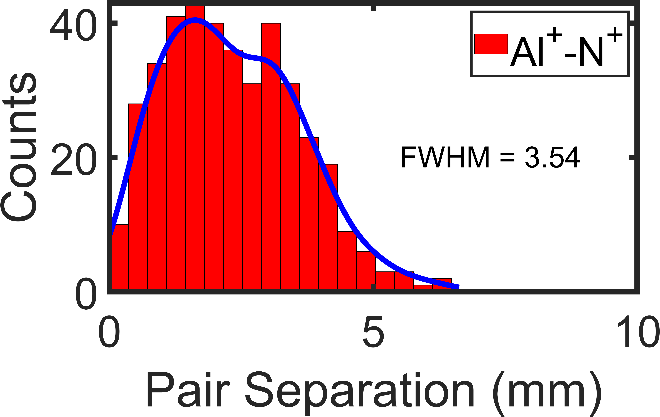 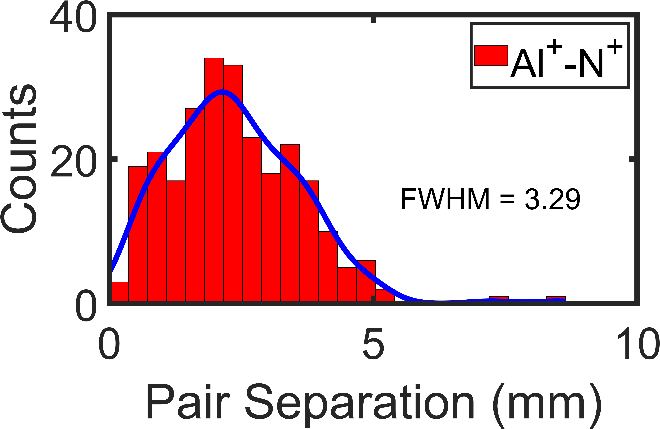 MBE-1MOCVD-1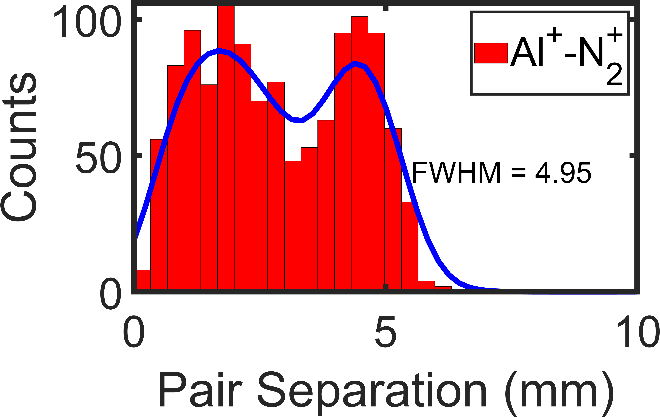 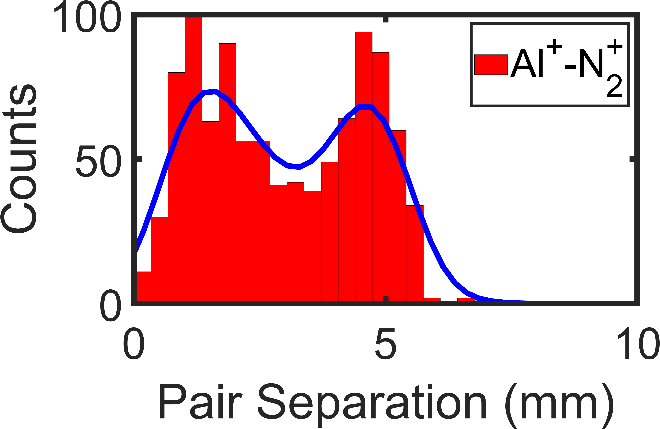 MBE-2MOCVD-2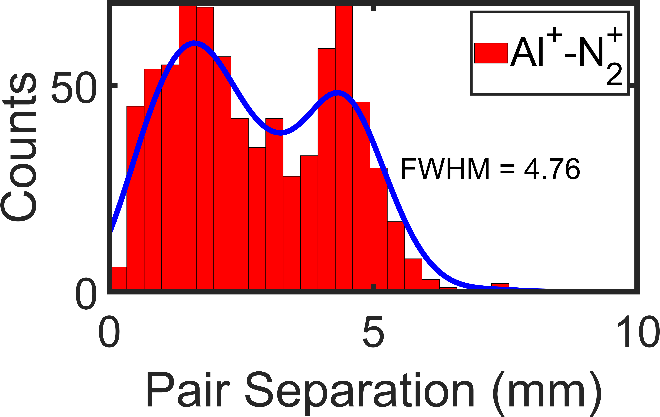 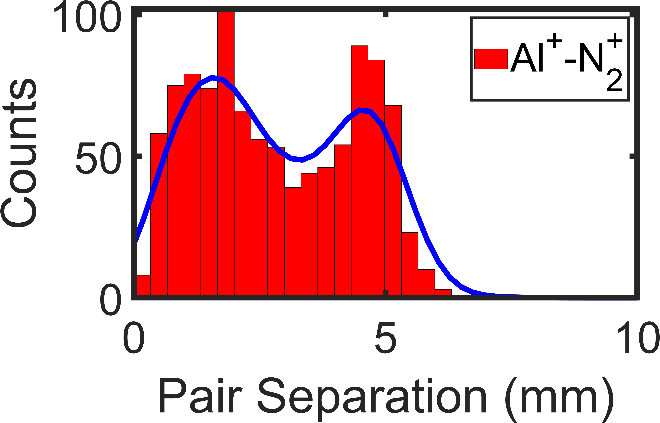 MBE-1MOCVD-1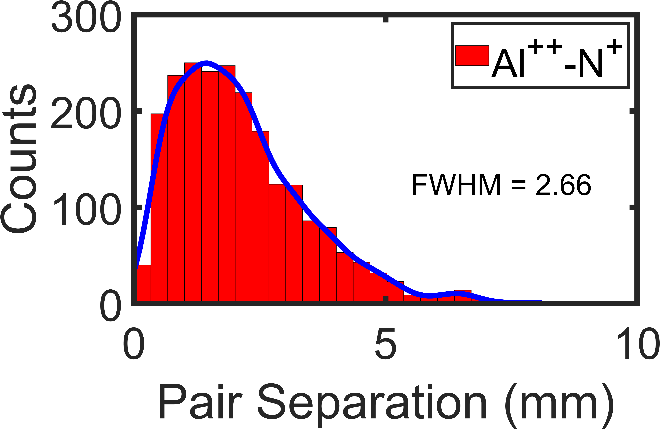 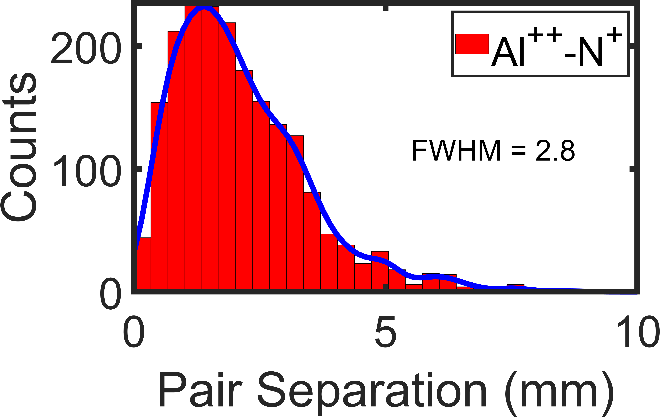 MBE-2MOCVD-2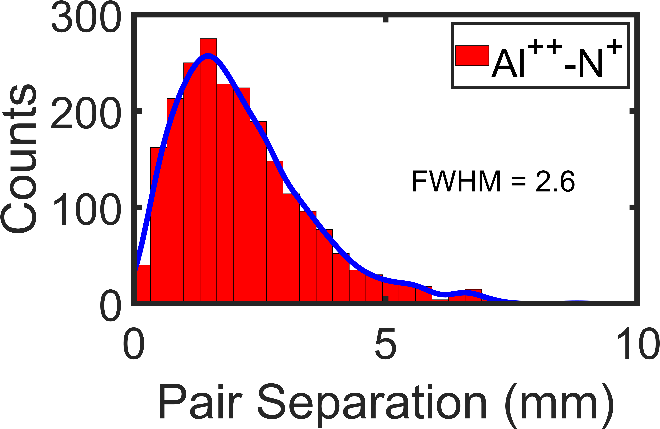 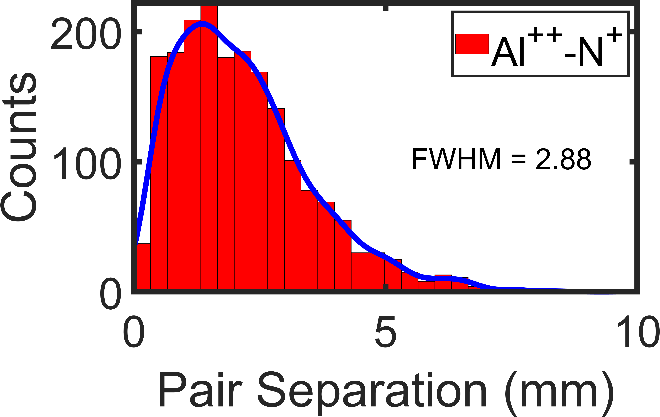 MBE-1MOCVD-1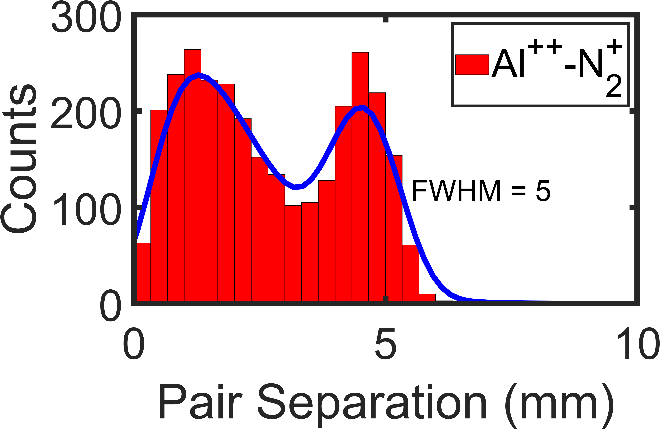 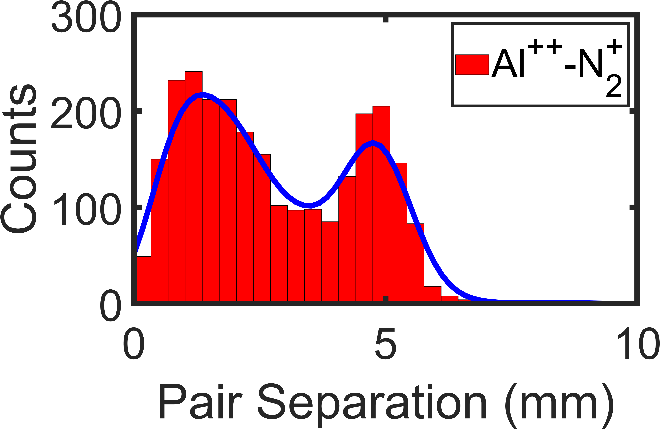 MBE-2MOCVD-2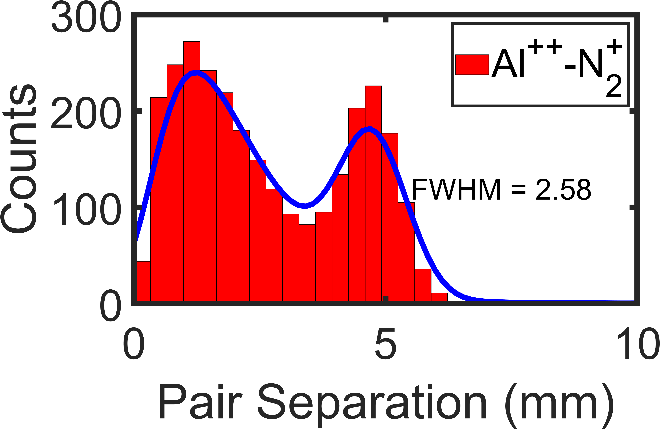 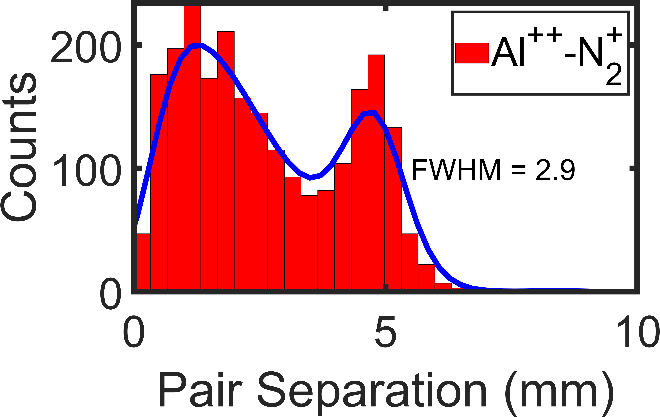 MBE-1MOCVD-1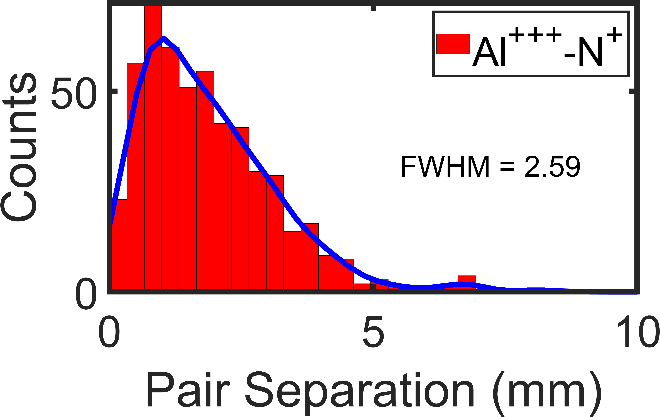 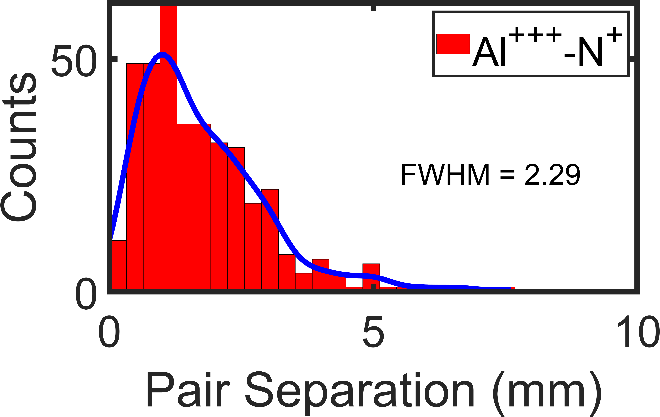 MBE-2MOCVD-2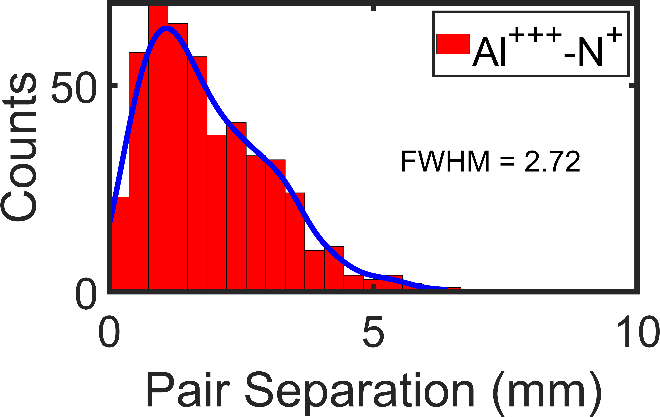 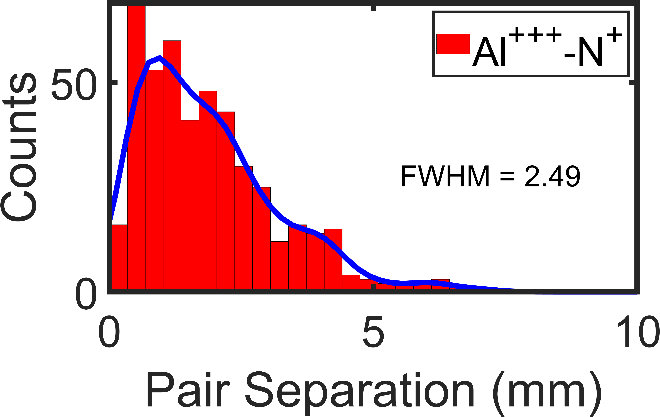 MBE-1MOCVD-1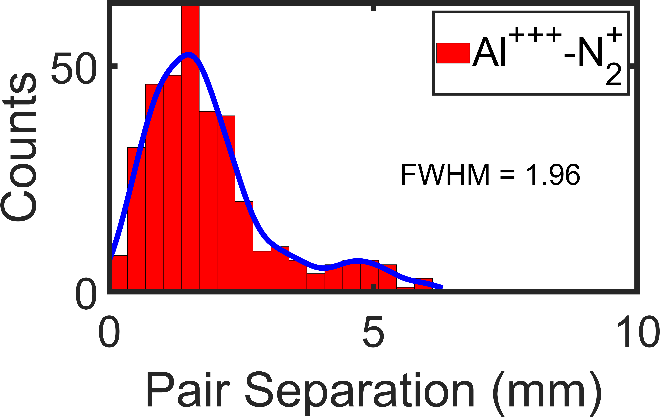 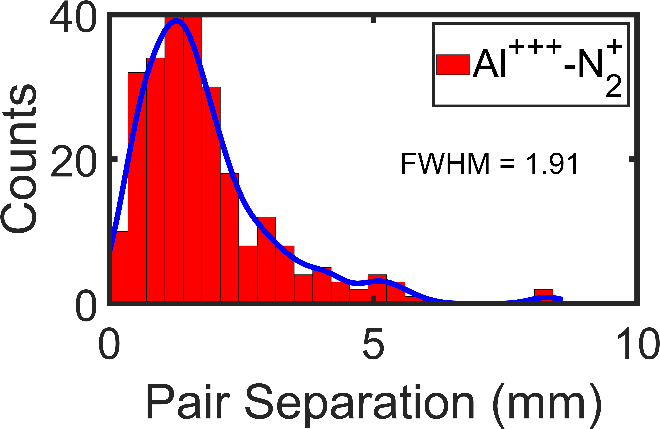 MBE-2MOCVD-2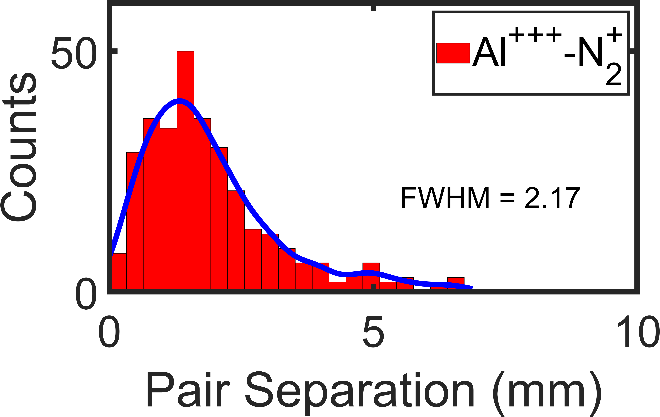 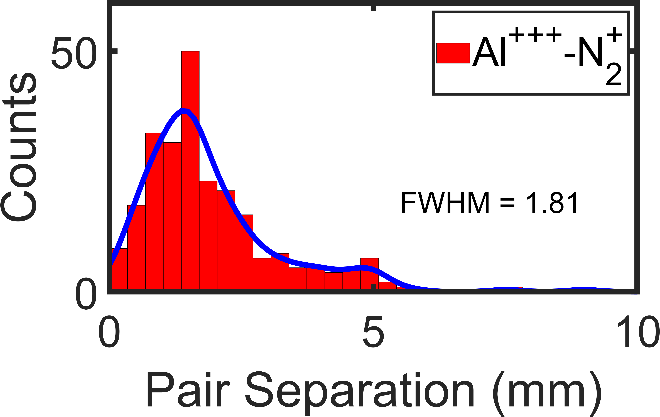 